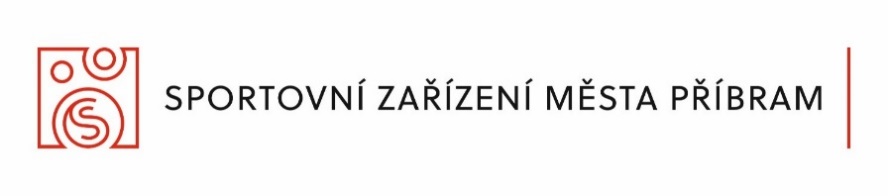 OBJEDNÁVKA Č.02-9283/2024Dodavatel:Odběratel:Název: Ing.Petr ŠtěpánekNázev: Sportovní zařízení města Příbram p. o.Sídlo: Dolní 26, 261 01 Příbram 1 BrodSídlo: Legionářů 378, 261 01 Příbram VII IČ: 70707316, DIČ: CZ7501041119IČ: 71217975, DIČ: CZ71217975za SZM objednává: Petr Trojan, vedoucí střediskapro středisko: 9283za SZM schvaluje: Mgr. Jan Slaba1) Specifikace zboží/služby: Odborný prořez dřevinkácení stromů dle požadavku odboru životního prostředí města Příbrampráce s plošinou – odstranění vánoční výzdoby2) Termín a místo dodání: Dle telefonické dohody3) Cena (bez DPH, včetně DPH)*69.700,- Kč bez DPH84.337,- Kč vč. DPH4) Místo a termín splatnosti ceny, způsob fakturacefakturaZa dodavatele objednávku převzal:                                                 Za odběratele objednávku schválil:9.1.2024                                                                                            9.1.2024
……………………………..                                                                       …………………………………Za dodavatele objednávku převzal:                                                 Za odběratele objednávku schválil:9.1.2024                                                                                            9.1.2024
……………………………..                                                                       …………………………………